07/02/2023 13:09BionexoRESULTADO – TOMADA DE PREÇON° 2023201TP33902HEAPAO Instituto de Gestão e Humanização – IGH, entidade de direito privado e sem finslucrativos, classificado como Organização Social, vem tornar público o resultado da Tomadade Preços, com a finalidade de adquirir bens, insumos e serviços para o HEMNSL - HospitalEst. Maternidade Nossa Senhora de Lourdes, com endereço à Rua 230, Qd. 709, S/N, SetorNova Vila, Goiânia/GO, CEP: 74.640-210.Bionexo do Brasil LtdaRelatório emitido em 07/02/2023 13:09CompradorIGH - HUAPA - HOSPITAL DE URGÊNCIA DE APARECIDA DE GOIÂNIA (11.858.570/0004-86)AV. DIAMANTE, ESQUINA C/ A RUA MUCURI, SN - JARDIM CONDE DOS ARCOS - APARECIDA DE GOIÂNIA, GO CEP:74969-210Relação de Itens (Confirmação)Pedido de Cotação : 266699511COTAÇÃO Nº 33902 - ESCRITÓRIO - HEAPA JAN/2023Frete PróprioObservações: *PAGAMENTO: Somente a prazo e por meio de depósito em conta PJ do fornecedor. *FRETE: Só serãoaceitas propostas com frete CIF e para entrega no endereço: AV. DIAMANTE, ESQUINA C/ A RUA MUCURI, JARDIM CONDEDOS ARCOS, AP DE GOIÂNIA/GO CEP: 74969210, dia e horário especificado. *CERTIDÕES: As Certidões Municipal,Estadual de Goiás, Federal, FGTS e Trabalhista devem estar regulares desde a data da emissão da proposta até a data dopagamento. *REGULAMENTO: O processo de compras obedecerá ao Regulamento de Compras do IGH, prevalecendo esteem relação a estes termos em caso de divergência.Tipo de Cotação: Cotação NormalFornecedor : Todos os FornecedoresData de Confirmação : TodasFaturamentoMínimoValidade daPropostaCondições dePagamentoFornecedorPrazo de EntregaFrete ObservaçõesModerna Papelaria EireleGOIÂNIA - GOGisele Pessoa Cruz - (62) 9916-5 dias apósconfirmação1R$ 100,000029/01/202330 ddlCIFnull69249papelaria.moderna@yahoo.comMais informaçõesProgramaçãode EntregaPreço PreçoUnitário FábricaValorTotalProdutoCódigoFabricante Embalagem Fornecedor Comentário JustificativaRent(%) QuantidadeUsuário;SUPRIMAIS:NÃO FATURAPORDaniellyEvelynModernaPapelariaEirelePENDÊNCIAFINANCEIRA /GEBECOM: NÃOATINGEFATURAMENTOMÍNIMOPereira DaCruzAPARELHO TELEFONICOC/ FIOTELEFONE -intelbrasR$R$R$414,0000137247-unnull6 Unidade69,0000 0,000006/02/202309:15DaniellyEvelynPereira DaCruzBATERIA 1,5LR 41 TIPOBOTAO -Fornecedoresnão atingemfaturamentomínimo;ModernaPapelariaEireleBATERIA 1.5V LR 41 TIPOBOTAO - UNIDADER$R$R$20,0000234286032860440737---UNIDADEnullnullnull10 Unidade10 Unidade20 Unidade2,0000 0,0000ELGIN06/02/202309:15DaniellyEvelynPereira DaCruzPILHABATERIA 1.5 VLR 44 - ELGINModernaPapelariaEireleBATERIA 1.5V LR 44 TIPOBOTAO - UNIDADER$R$R$20,00001-2,0000 0,000006/02/202309:15DaniellyEvelynPereira DaCruz;SUPRIMAIS:BOLSO DE PARADE A4 EMACRILICO CRISTAL -UNIDADEEXPOSITORDELLOCOLOR- delloModernaPapelariaEireleNÃO FATURAPORPENDÊNCIAFINANCEIRAR$R$R$570,0000UNIDADE28,5000 0,000006/02/202309:15DaniellyEvelynPereira DaCruzCALCULADORAELETRONICA DE MESA 12 16469DIGITOS - UNIDADECALCULADORA12 DIGITOS -kenkoModernaPapelariaEireleR$R$R$108,000056--undundnullnull--4 Unidade5 Unidade27,0000 0,000006/02/202309:15CANETA EM ALUMINIOTUBULAR FIXACAO C/FITA DUPLA FACE ->CANETA FIXA BALCAO36973CANETA FIXACOMCORRENTE -caneta fixaModernaPapelariaEireleR$R$R$57,5000DaniellyEvelynPereira DaCruz11,5000 0,0000https://bionexo.bionexo.com/jsp/RelatPDC/relat_adjudica.jsp1/3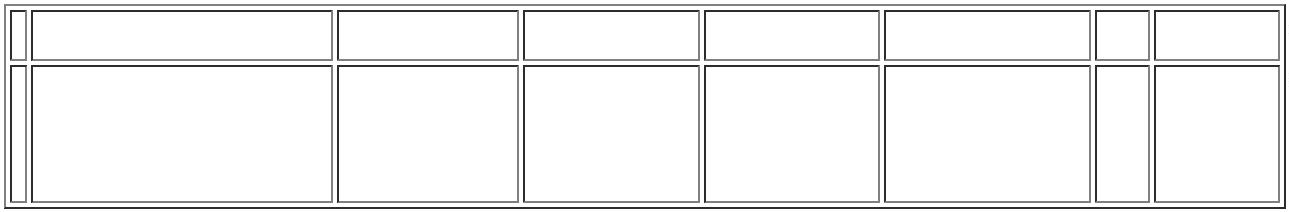 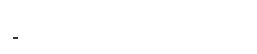 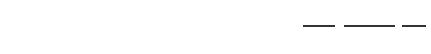 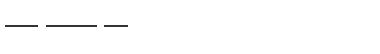 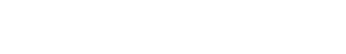 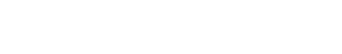 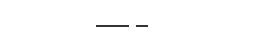 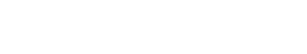 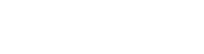 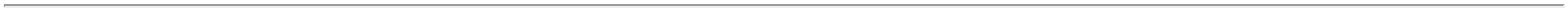 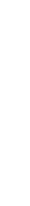 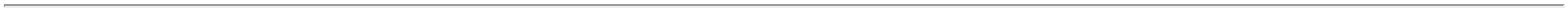 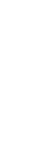 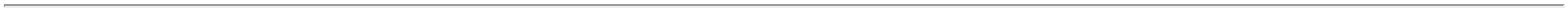 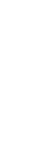 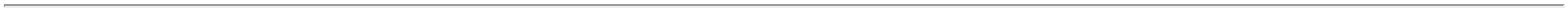 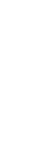 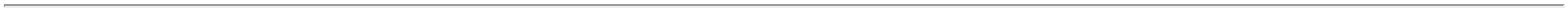 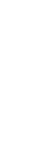 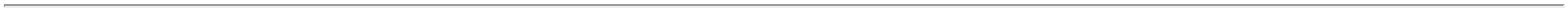 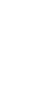 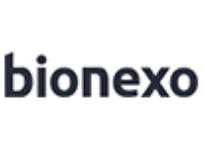 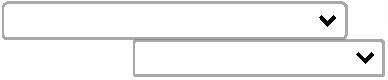 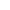 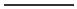 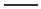 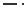 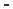 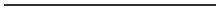 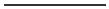 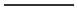 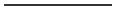 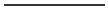 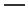 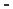 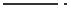 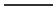 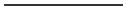 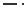 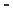 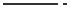 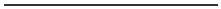 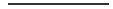 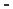 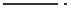 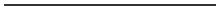 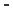 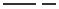 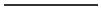 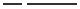 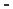 07/02/2023 13:09Bionexo(SUPORTE DE CANETA) -CORRENTE DEAPROXIMADAMENTE06/02/202309:1550CM;SUPORTE PARAREPOUSO NAVERTICAL;CARGASUBSTITUÍVEL. UNIDADEDaniellyEvelynPereira DaCruzCANETA MARCADOR PARATECIDO -> PACOTE COM05 CORES AMARELA.VERDE. VERMELHA. AZUL.PRETA. - UNIDADEModernaPapelariaEirelecaneta tecido -ACRILEXR$R$R$414,000079235614020037609402242299----------UNIDADEnullnullnullnullnullnullnullnullnullnull-12 Unidade34,5000 0,000006/02/202309:15DaniellyEvelynPereira DaCruzCLIPS PARAPAPEL 10/0 CXCOM 79 UND -CAIXA - XRModernaPapelariaEireleCLIPS PARA PAPEL 10/0CX COM 79 UND - CAIXAR$R$R$220,000079-10 Caixa22,0000 0,000006/02/202309:15DaniellyEvelynPereira DaCruzCOLA BASTAO21 GR -UNIDADE -ondaModernaPapelariaEireleCOLA BASTAO 21 GR -UNIDADER$R$R$31,2000101234567UNIDADEunidadeUNIDADEPLASTICAund-12 Unidade6 Unidade12 Unidade10 Rolo2,6000 0,000006/02/202309:15DaniellyEvelynPereira DaCruz;SUPRIMAIS:NÃO FATURAPORPENDÊNCIAFINANCEIRACOLAESCOLARBRANCA 40G -KAZCOLA BRANCA LIQUIDA35GR ESCOLAR -UNIDADEModernaPapelariaEireleR$R$R$10,800011111111,8000 0,000006/02/202309:15DaniellyEvelynPereira DaCruzCORRETIVO LIQUIDO ABASE DE AGUA -UNIDADEModernaPapelariaEirelecorretivoliquido - framaR$R$R$30,0000-2,5000 0,000006/02/202309:15DaniellyEvelynPereira DaCruzETIQUETAADESIVABOPP 33X22 3CARREIRASVERMELHA -MODERNA;SUPRIMAIS:NÃO FATURAPORPENDÊNCIAFINANCEIRAETIQUETA COUCHADESIVA VERMELHOModernaPapelariaEireleR$R$R$270,00004007827,0000 0,000033X22 - ROLO06/02/202309:15DaniellyEvelynPereira DaCruzEXTRATOR DE GRAMPOTIPO ESPATULA, EM AÇOINOXIDAVEL, PARA;SUPRIMAIS:NÃO FATURAPORPENDÊNCIAFINANCEIRAEXTRATOR DEGRAMPO -caviaModernaPapelariaEireleR$R$R$18,000013112 Unidade11,5000 0,0000EXTRAÇÃO DE GRAMPOS26/6 E 26/8.UNIDADE06/02/202309:15DaniellyEvelynPereira DaCruzFITA DUREX 12MM X 30M> EM PLASTICO TIPO-Fita Durex12x30mm -eurocelModernaPapelariaEireleR$R$CELOFANE MONOFACETRANSPARENTEACRILICO. - ROLO199und---6 RoloR$ 6,6000,1000 0,000006/02/202309:15DaniellyEvelynPereira DaCruzGRAMPEADOREM METAL P/200 FOLHAS -KAZModernaPapelariaEireleGRAMPEADOR EM METALP/ 200 FOLHASR$R$R$386,000044934402253755812 Unidade193,0000 0,000006/02/202309:15DaniellyEvelynPereira DaCruzGRAMPEADORALICATE 26/6S-150 CIS - cisModernaPapelariaEireleGRAMPEADOR TIPOALICATE - UNIDADER$R$R$112,000014 Unidade28,0000 0,000006/02/202309:15DaniellyEvelynPereira DaCruzModernaPapelariaEireleMARCA TEXTO LARANJA -UNIDADEMARCA TEXTO- maxprintR$R$R$28,56001189--undundnullnull--24 Unidade6 Unidade1,1900 0,000006/02/202309:15MOLHA DEDO C/ APROX. 31736MOLHA DEDOwaleu - waleuModernaPapelariaEireleR$R$R$14,4000DaniellyEvelynPereira DaCruz12G -> UMEDECEDOR DEDEDOS 12GR -2,4000 0,0000ESPECIFICAÇÃO:COMPOSIÇÃO:ÁCIDOGRAXO,GLICOIS,CORANTE06/02/202309:15https://bionexo.bionexo.com/jsp/RelatPDC/relat_adjudica.jsp2/3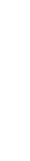 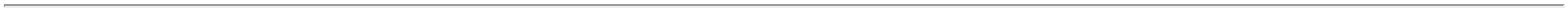 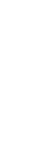 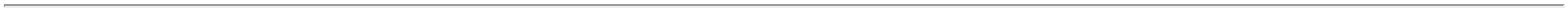 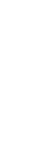 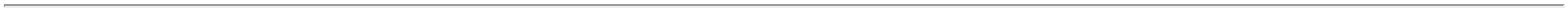 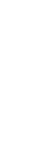 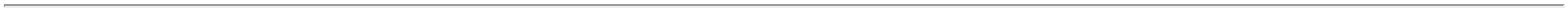 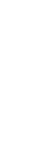 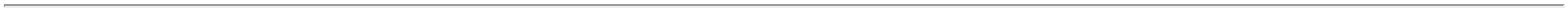 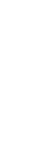 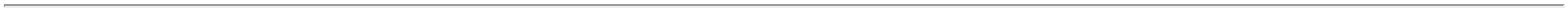 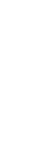 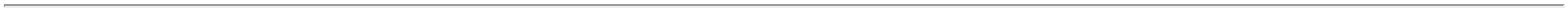 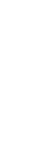 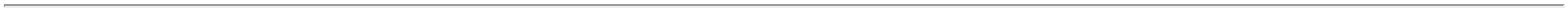 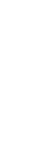 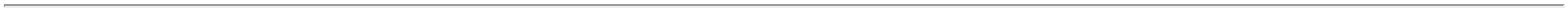 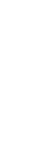 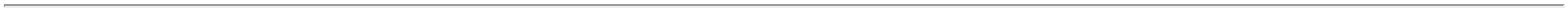 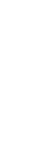 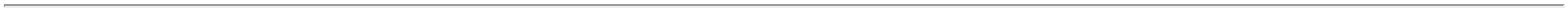 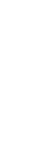 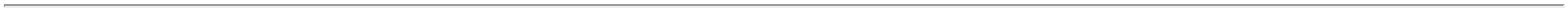 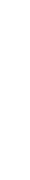 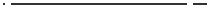 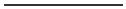 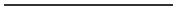 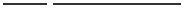 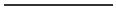 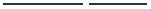 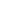 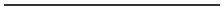 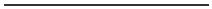 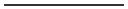 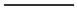 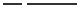 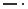 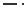 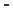 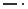 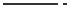 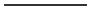 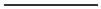 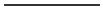 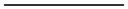 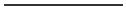 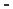 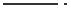 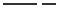 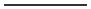 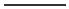 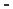 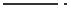 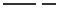 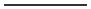 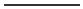 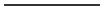 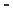 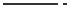 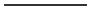 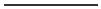 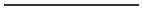 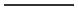 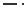 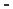 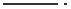 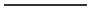 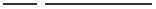 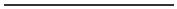 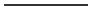 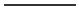 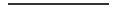 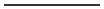 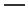 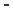 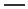 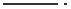 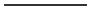 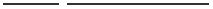 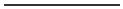 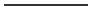 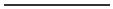 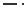 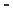 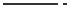 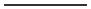 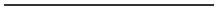 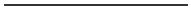 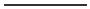 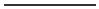 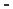 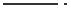 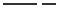 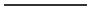 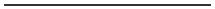 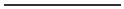 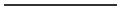 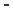 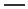 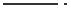 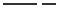 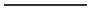 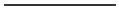 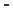 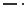 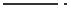 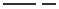 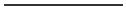 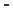 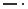 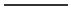 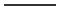 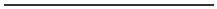 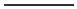 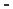 07/02/2023 13:09BionexoALIMENTÍCIOE ESSENCIAAROMÁTICA.-UNIDADEPASTA ARQUIVO 12DIVISORIAS -SANFONADA -> PASTASANFONADA PLASTTRANSP TAM A4 12DIVISORIAS; TAMANHOOFICIO - UNIDADEDaniellyEvelynPereira DaCruzPASTASANFONADAA4 COM 12DIVISORIAS -POLIBRASModernaPapelariaEireleR$R$R$226,800022011005966999--unidadenullnull-12 Unidade18,9000 0,000006/02/202309:15DaniellyEvelynPereira DaCruzPERFURADOR DE PAPELEM METAL 2 FUROS P/ATE 60 FOLHASModernaPapelariaEireleperfurador 60fls - caviaR$R$R$119,2000UNIDADE-1 Unidade119,2000 0,000006/02/202309:15;SUPRIMAIS:NÃO FATURAPORPENDÊNCIAFINANCEIRA / JL -ELETRONICOS:NÃORESPONDEU E-MAIL DEDaniellyEvelynPereira DaCruzPILHA ALCALINA MEDIA C1.5 V - PACOTE COM 2UNIDADESPILHA MEDIA- C 1,5V -ELGINModernaPapelariaEireleR$R$R$636,0000222234143218920415---unidadenullnullnull40 Unidade5 Unidade400 Rolo15,9000 0,000006/02/202309:15HOMOLOGAÇÃO;SUPRIMAIS:NÃO FATURAPORPENDÊNCIAFINANCEIRA / JL -ELETRONICOS:NÃORESPONDEU E-MAIL DEDaniellyEvelynPereira DaCruzModernaPapelariaEirelePILHA ALCALINA TIPOBATERIA 9V - UNIDADEBATERIA 09VOLTS - elginR$R$R$54,5000un10,9000 0,000006/02/202309:15HOMOLOGAÇÃO;R. B E SILVA,MARFIZA EPROX CARDS:NÃORESPONDERAME-MAIL DEDaniellyEvelynPereira DaCruzRIBBON CERA100 X 74MM -mastercorpModernaPapelariaEireleRIBBON CERA 110MM XR$R$R$und74M5,5000 0,00002.200,0000HOMOLOGAÇÃO/PRO INK: NÃOFATURA PORPENDÊNCIAFINANCEIRA06/02/202309:15TotalParcial:R$6629.029.05.967,5600Total de Itens da Cotação: 24Total de Itens Impressos: 23TotalGeral:R$5.967,5600Clique aqui para geração de relatório completo com quebra de páginahttps://bionexo.bionexo.com/jsp/RelatPDC/relat_adjudica.jsp3/3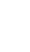 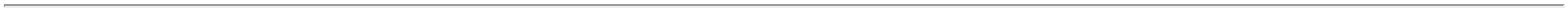 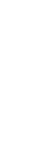 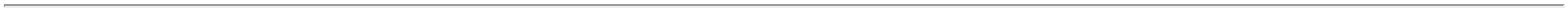 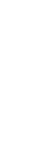 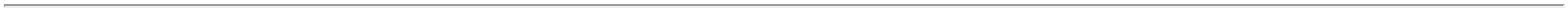 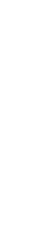 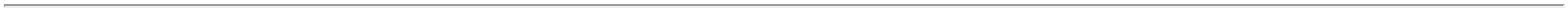 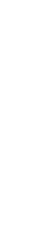 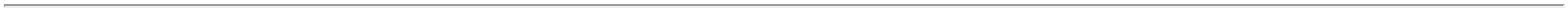 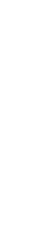 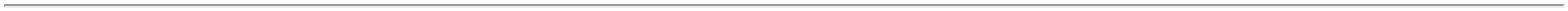 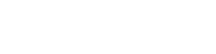 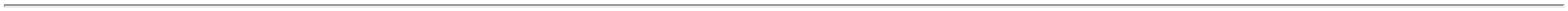 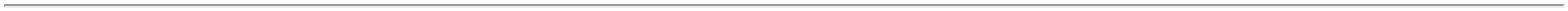 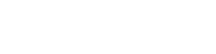 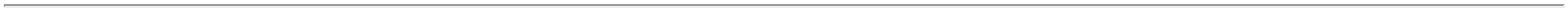 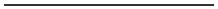 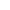 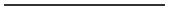 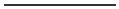 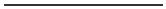 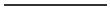 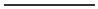 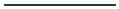 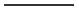 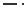 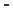 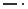 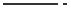 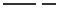 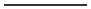 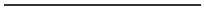 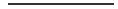 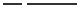 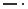 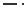 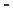 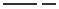 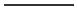 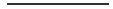 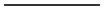 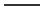 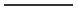 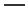 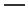 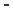 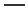 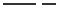 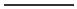 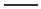 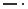 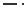 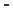 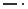 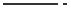 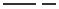 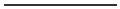 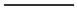 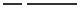 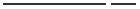 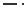 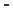 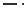 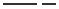 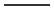 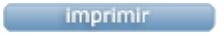 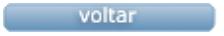 